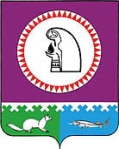 О внесении изменений в решение Думы Октябрьского района от 23.12.2022 № 845«Об оплате труда и социальной защищенности лиц, замещающих должности муниципальной службыв органах местного самоуправления Октябрьского района»	В соответствии постановлением Правительства Ханты-Мансийского автономного округа – Югры от 27.10.2023 № 531-п «О внесении изменений в приложение к постановлению Правительства Ханты-Мансийского автономного округа – Югры от 23 августа 2019 года            № 278-п «О нормативах формирования расходов на оплату труда депутатов, выборных должностных лиц местного самоуправления, осуществляющих свои полномочия на постоянной основе, муниципальных служащих в Ханты-Мансийском автономном округе – Югре», Дума Октябрьского района РЕШИЛА:	1. Внести в решение Думы Октябрьского района от 23.12.2022 № 845 «Об оплате труда и социальной защищенности лиц, замещающих должности муниципальной службы в органах местного самоуправления Октябрьского района» (далее – решение) изменения, изловив приложения № 2, № 3 к решению в новой редакции, согласно приложениям № 1, № 2. 	2. Опубликовать настоящее решение в официальном сетевом издании «Официальный сайт Октябрьского района».3. Решение вступает в силу после его официального опубликования и распространяется на правоотношения, возникшие с 01.10.2023.	4. Контроль за выполнением решения возложить на постоянную комиссию Думы Октябрьского района по социальным вопросам.Председатель Думы Октябрьского района 					           Н.В. КочукГлава Октябрьского района                                                                                       С.В. Заплатин							     _________ № ___ «Д-5»                    Исполнитель:Заместитель председателя Комитета,заведующий бюджетным отделом Комитетапо управлению муниципальными финансами администрацииОктябрьского района Заворотынская Н.А., 28-1-38 (310)Согласовано:И.О. заместителя главы Октябрьского района 					В.Н. КовригоЗаместитель главы Октябрьского района						Н.Г. КуклинаПредседатель Контрольно-счетной палаты					О.М. БачуринаИ.О. заведующего отделом муниципальнойслужбы и кадровой политики 							Р.Р. ИгнатовичЗаведующий отделом бухгалтерского учета и финансов 			В.Р. ШаранЗаведующий юридическим отделом 						Л.Ю. ДаниленкоСтепень публичности – 1Разослать:Заместителю главы Октябрьского района Н.Г. Куклиной – 1 экз. КСП– 1 экз. (в форме электронного документа).Отдел бухгалтерского учета и финансов – 1 экз.Отдел муниципальной службы и кадровой политики – 1 экз.Итого: 4 экз.Результат опроса (голосования) депутатов по проекту решения Думы Октябрьского района «О внесении изменений в решение Думы Октябрьского района от 23.12.2022 № 845 «Об оплате труда и социальной защищенности лиц, замещающих должности муниципальной службы в органах местного самоуправления Октябрьского района»», принятого в заочном порядке        Приложение № 1                                                                                            к решению Думы Октябрьского районаот «__» ___________2023 г. № _____      «Приложение № 2                                                                                             к решению Думы Октябрьского районаот «23» декабря 2022 г. № 845Размеры должностных окладов муниципальных служащих органов местного самоуправления Октябрьского района1. Размеры должностных окладов муниципальных служащихорганов местного самоуправления Октябрьского района высшейгруппы, функция «руководитель»2. Размеры должностных окладов муниципальных служащихорганов местного самоуправления Октябрьского района главнойгруппы, функция «руководитель»3. Размеры должностных окладов муниципальных служащихорганов местного самоуправления Октябрьского района,непосредственно обеспечивающих исполнение полномочий главыОктябрьского района главной группы, функция «помощник(советник)»4. Размеры должностных окладов муниципальных служащихорганов самоуправления Октябрьского района главной группы,функция «специалист»5. Размеры должностных окладов муниципальных служащихорганов самоуправления Октябрьского района ведущей группы,функция «руководитель»6. Размеры должностных окладов муниципальных служащихорганов местного самоуправления Октябрьского района ведущейгруппы, функции «специалист», «обеспечивающий специалист»7. Размеры должностных окладов муниципальных служащихорганов местного самоуправления Октябрьского района старшейгруппы, функции «специалист», «обеспечивающий специалист»                                                                                                                                                        ».Приложение № 2                                                                                             к решению Думы Октябрьского районаот «__» ___________2023 г. № _____«Приложение № 3                                                                                             к решению Думы Октябрьского районаот «23» декабря 2022 г. № 845Размерыежемесячной надбавки к должностному окладу за классный чин муниципальных служащих органов местного самоуправления Октябрьского района1) муниципальным служащим, замещающим должности муниципальной службы младшей группы:- секретарь муниципальной службы 3 класса - 1493 рублей;- секретарь муниципальной службы 2 класса - 1572 рублей;- секретарь муниципальной службы 1 класса - 1656 рублей;2) муниципальным служащим, замещающим должности муниципальной службы старшей группы:- референт муниципальной службы 3 класса - 2222 рублей;- референт муниципальной службы 2 класса - 2338 рублей;- референт муниципальной службы 1 класса - 2461 рубля;3) муниципальным служащим, замещающим должности муниципальной службы ведущей группы:- советник муниципальной службы 3 класса - 2865 рублей;- советник муниципальной службы 2 класса - 3016 рублей;- советник муниципальной службы 1 класса - 3174 рублей;4) муниципальным служащим, замещающим должности муниципальной службы главной группы:- муниципальный советник 3 класса - 3594 рублей;- муниципальный советник 2 класса - 3784 рублей;- муниципальный советник 1 класса - 3984рублей;5) муниципальным служащим, замещающим должности муниципальной службы высшей группы:- действительный муниципальный советник 3 класса - 4561 рублей;- действительный муниципальный советник 2 класса - 4803 рубля;- действительный муниципальный советник 1 класса - 5056 рубля.».Пояснительная запискак проекту «О внесении изменений в решение Думы Октябрьского района от 23.12.2022 № 845 «Об оплате труда и социальной защищенности лиц, замещающих должности муниципальной службы в органах местного самоуправления Октябрьского района»В соответствии с постановлением правительства Ханты-Мансийского автономного округа – Югры от 27.10.2023 № 531-п «О внесении изменений в приложение к постановлению Правительства Ханты-Мансийского автономного округа – Югры от 23 августа 2019 года № 278-п «О нормативах формирования расходов на оплату труда депутатов, выборных должностных лиц местного самоуправления, осуществляющих свои полномочия на постоянной основе, муниципальных служащих в Ханты-Мансийском автономном округе – Югре», увеличить размер денежного содержания лиц, замещающих должности муниципальной службы в органах местного самоуправления Октябрьского района, с 01.10.2023 на 5,5 процента.  Заместитель председателя Комитета, заведующийбюджетным отделом Комитета по управлению муниципальными финансами администрацииОктябрьского района                                                                                           Н.А. ЗаворотынскаяПРОЕКТПРОЕКТПРОЕКТПРОЕКТПРОЕКТПРОЕКТПРОЕКТПРОЕКТПРОЕКТПРОЕКТМуниципальное образованиеОктябрьский районДУМАРЕШЕНИЕМуниципальное образованиеОктябрьский районДУМАРЕШЕНИЕМуниципальное образованиеОктябрьский районДУМАРЕШЕНИЕМуниципальное образованиеОктябрьский районДУМАРЕШЕНИЕМуниципальное образованиеОктябрьский районДУМАРЕШЕНИЕМуниципальное образованиеОктябрьский районДУМАРЕШЕНИЕМуниципальное образованиеОктябрьский районДУМАРЕШЕНИЕМуниципальное образованиеОктябрьский районДУМАРЕШЕНИЕМуниципальное образованиеОктябрьский районДУМАРЕШЕНИЕМуниципальное образованиеОктябрьский районДУМАРЕШЕНИЕ«»20023г.№пгт. Октябрьскоепгт. Октябрьскоепгт. Октябрьскоепгт. Октябрьскоепгт. Октябрьскоепгт. Октябрьскоепгт. Октябрьскоепгт. Октябрьскоепгт. Октябрьскоепгт. Октябрьское№ п/пФ И ОдепутатаПоселениеРезультат опроса(голосования)Дата опроса(голосования)ПодписьдепутатаКозырчиков А.А.гп. АндраМороков Д.Л.гп. АндраСенченков В.В.гп. ОктябрьскоеНечаев С.Югп. ОктябрьскоеШпирналь Ю.П.сп. КаменноеРослик Л.А.сп. КаменноеСеменов Ф.Н.сп. КарымкарыМудрецов Е.В.сп. КарымкарыДейнеко С.В.сп. Малый АтлымТутынин А.С.сп. Малый АтлымПиндюрин А.А.сп. ПерегребноеЧуриков М.Ю.сп. ПерегребноеЕрмаков Е.Ю.гп. ПриобьеКочук Н.В.гп. ПриобьеМарков С.И.сп. СергиноЖуравлев А.С.сп. СергиноОстанин А.В.гп. ТалинкаГребенникова О.А.гп. ТалинкаДеркач В.И.сп. УнъюганПлатонов Е.М.сп. УнъюганМироненко Л.В.сп. ШеркалыШипицына Т.Г.сп. Шеркалы№ п/пНаименование должностиОклад (руб.)1Первый заместитель главы Октябрьского района300712Заместитель главы Октябрьского района, председатель Комитета администрации Октябрьского района281773Заместитель главы Октябрьского района281774Председатель Комитета администрации Октябрьского района185515Начальник Управления администрации Октябрьского района185516Начальник управления аппарата Думы Октябрьского района16652№ п/пНаименование должностиОклад (руб.)1Заместитель председателя Комитета администрации Октябрьского района149662Заместитель председателя Комитета, заведующий отделом в составе Комитета администрации Октябрьского района149663Заместитель начальника Управления администрации Октябрьского района149663Заведующий отделом, главный бухгалтер администрации Октябрьского района144734Заведующий отделом администрации Октябрьского района14473№ п/пНаименование должностиОклад (руб.)1Помощник главы Октябрьского района16003№ п/пНаименование должностиОклад (руб.)1Инспектор122112Секретарь комиссии11215№ п/пНаименование должностиОклад (руб.)1Заведующий отделом в составе Управления аппарата Думы Октябрьского района125842Заведующий отделом в составе Комитета администрации Октябрьского района117233Заведующий отделом в составе Управления администрации Октябрьского района117234Заведующий отделом, главный бухгалтер Управления администрации Октябрьского района117235Заместитель заведующего отделом администрации Октябрьского района109866Заместитель заведующего отделом, заместитель главного бухгалтера администрации Октябрьского района109867Заместитель заведующего отделом в составе Комитета администрации Октябрьского района109868Заместитель заведующего отделом в составе Управления администрации Октябрьского района10986№ п/пНаименование должностиОклад (руб.)1Специалист-эксперт (функция «специалист»)100842Специалист-эксперт (функция «обеспечивающий специалист»)9880№ п/пНаименование должностиОклад (руб.)1Главный специалист (функция «специалист»)86522Ведущий специалист (функция «специалист»)75843Главный специалист (функция «обеспечивающий специалист»)82344Ведущий специалист (функция «обеспечивающий специалист»)7399